Driven Senior Scholarship Application Deadline: February 27th Submit form and required documents to: Senior CounselorPlease indicate the semesters you plan to attend:      Fall (August)        Spring (January) 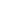 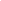 ______________________________________________________________________________________________Last Name 			First Name 			Middle Initial 			Student ID#______________________________________________________________________________________________Mailing Address				City			State 			Zip Code______________________________________________________________________________________________Home Phone				Cell Phone			Email Address Date of High School Graduation: ____________________ or Date of GED completion: ________________________Have you completed the Free Application for Federal Student Aid(FASFA) for the upcoming year?  YES   NO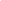 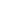 (If yes, what is your EFC?) ____________		Annual family income $____________________Please indicate any other scholarships or aid that you have been awarded for the upcoming academic year: (WIA, DVR, VA, PELL, etc..) ______________________________________________________________________________________________List any previous college awards/honors and community service below:______________________________________________________________________________________________College you plan to attend________________________________Have you been accepted?_________Major (field of study)_____________________________Please Attach: Transcripts, two letters of reference, community involvement (what are you involved with & contact references), and a one page essay describing in detail, your educational goals, future plans, and how you plan to use the funds. Must provide proof of enrollment and tuition statement before funds are disbursed to academic institution. Min GPA 2.5 & ACT score of 20 or higher. Value $1,500 distributed $750/ semester. Must maintain a minimum GPA of 3.0. At the end of the semester you will need to provide your transcript as well as your upcoming semester schedule before spring funds will be released. Student Certification: The above statements are true and correct to the best of my knowledge and I give consent to release the information concerning my academic and/or financial status to scholarship donors and scholarship selection committee members. Student signature:__________________________________________ Date:_____________________________